11. Academic Qualifications (From Matric onwards):-Research Degree (s):Field (s) of Specialization:.......................................................................................................Teaching/Professional Experience (if any)Period of teaching experience: ................................P.G. Classes (in years) ......................... U.G. Classes (in years)..............................Research experience.:.................................................................Details of any Court Case, If any (Present/Past).......................................	Details of Research Paper/Book Publication/Chapter writing in book-1. 2.3.4.5.Date....................Place...................Signature of Candidate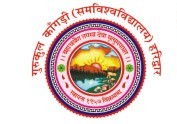 GURUKULA KANGRI (DEEMED TO UNIVERSITY)(NAAC Accredited ‘A’ Grade Deemed to be University u/s 3 of UGC Act 1956)1Name (in Block Letters)2Father’s Name 3Mother’s Name4Fee deposit details(i) Amount(ii) Transaction No.(iii) DateDate of BirthGender5Nationality6Marital Status7The Category you belongs to (SC/ST/OBC/GEN)8Address for Correspondence (with Pin Code)9Permanent Address (with Pin Code)10Telephone No.10Mobile No.10E-mail ExaminationsName of the Board / UniversityYear of PassingPercentage of marksDivision Class / GradeSubjectHigh School / Matriculation/ Hr. Sec etc.Intermediate (10+2) etc.B.A./ B.Sc/B.B.A/ B.Tech./B.Pharm/ B.Com etc.M.A/ M.Sc./M.B.A/M.Tech./M.Pharm./ M.Com. etcOthers (NET/JRF/SLET/Lectureship examination) (if any)Degree(s)Title of Dissertation/ThesisYear of AwardUniversityPh.D.Any OtherDesignationName ofEmployerNature of AppointmentDate of JoiningDate of LeavingSalarywith Grade Pay/LevelReason for Leaving